Scenariusz aktywności dla dzieci sześcioletnichTemat tygodnia: „Cuda i dziwy”Temat dnia: „Przybysze z kosmosu”Data: 14.04.2021 rokOpracowanie: Magdalena Wesołowska, Adam WesołowskiCele główne:- rozpoznawanie kierunku linii melodycznej;- rozwijanie wyobraźni i inwencji twórczej;Cele operacyjne:Dziecko:- wskazuje kierunek linii melodycznej;- wykonuje formę przestrzenną według własnego pomysłu;Rozwijanie kompetencji kluczowych:- w zakresie rozumienia i tworzenia informacji;- matematyczne oraz kompetencje w zakresie nauk przyrodniczych, technologii i inżynierii;- osobiste, społeczne i w zakresie umiejętności uczenia się;- w zakresie świadomości i ekspresji kulturalnej;Metody pracy:- słowne;- oglądowe;- czynnego działania;- aktywizacyjne;Forma pracy: indywidualnaŚrodki dydaktyczne: gazeta, klej, karta pracy, tekst wiersza, komputer z dostępem do Internetu, obrazki, wydrukowany wyraz RAKIETA.Przebieg aktywności:1 Słuchanie rymowanki „Spotkanie z ufoludkiem”, czytanej przez rodzicaJestem Ufuś piegowaty,Mam ubranko w srebrne łatyA na głowie  czułki dwa,Skaczę lekko: hopsa, sa.Mieszkam sobie we wszechświeciePodróżuję w swej rakiecie,Przyjaciela zdobyć chciałem,Więc na Ziemię przyleciałem.Zaprzyjaźnić chcę się z wami,Choć jesteście jeszcze mali.Złego nic mi nie zrobicie?Czy bać muszę się o życie.Chętnie z wami porozmawiam.Przyjacielski ukłon składam.Ziemia piękną jest planetą,Choć od mojej tak daleką.Poznać wasze chcę zwyczajeI pozwiedzać różne kraje.2 Rozmowa na temat tekstu, rodzic zadaje dziecku pytania:- Kto jest głównym bohaterem wiersza?- Jak wygląda Ufuś?- Gdzie Ufuś mieszka?- Gdzie Ufuś przybył?- Po co Ufuś przybył na Ziemię?3 Wykonanie Ufoludka z gazety – rodzic przypomina dziecku, żeby postać miała oczy, czułka, może mieć więcej nóg lub rąk.https://www.spryciarze.pl/zobacz/jak-zrobic-ufoludka-z-papieru4 Zabawa ruchowa „Lot rakiety” – kiedy rodzic wydaje dźwięki wysokie to dziecko powolutku unosi się do góry z pozycji kucnej, aż do wyprostu. Kiedy rodzic wydaje dźwięki niskie dziecko powoli kuca. Dziecko musi uważnie słuchać i reagować na każda zmianę linii melodycznej odpowiednim ruchem.5 Wykonanie karty pracy ze str. 72 – dziecko koloruje pola na wskazany kolor.https://flipbooki.mac.pl/przedszkole/os-bbplus-kp-3/mobile/index.html#p=746 Zabawy przy piosence „Każdy chciałby być odkrywcą”I  Znam już dobrze kraj nasz, Polskęmiasta, góry, morze.Byłem także w innych krajach-Zwiedziłem Europę. Ref: Chcę poznać cały świat:Kontynenty, morza, oceany.A kiedy już na Ziemi wszystko zwiedzę,Rakietą w kosmos polecę.  II Znam też inne kontynenty:Azję i Afrykę,A niedługo także zwiedzęOgromną Amerykę Ref: Chcę poznać cały świat…7 Rozmowa z dzieckiem na temat piosenki:- Kogo nazywamy odkrywcą?- Czym można podróżować?- Wyjaśnienie pojęć: Kontynent – olbrzymi obszar ziemi otoczony morzami i oceanamiOceany – wody słone, pokrywające większość naszej ZiemiMorze – oddzielona część oceanu, znajdująca się bliżej kontynentu- Śpiewanie melodii piosenki na sylabach: la, lo, le , lu8 Zabawa ruchowa „Przybysz z obcej planety” – dziecko biega po dywanie, kiedy rodzic poprosi to dziecko wymyśla sobie imię i nazwę planety, z której przybyły np. Jestem Loguś. Przybyłem z planety Lulu i najbardziej lubię robić…9 Opowieść ruchowa przy spokojnej muzyce, rodzic czyta tekst, podczas gdy odtwarzana jest cicho wolna melodia, a dziecko wykonuje czynności, o których jest mowa w opowiadaniu.„Wyprawa na nieznaną planetę”	Pewnego dnia dzieci postanowiły wybrać się w podróż, w poszukiwaniu nowej planety. Założyły skafandry kosmiczne, weszły po schodkach do rakiety, zapięły pasy bezpieczeństwa i wystartowały w nieznaną podróż. Leciały, leciały, omijały napotkane rakiety i statki kosmiczne, machały rękami do pilotujących je kosmonautów, aż wylądowały na niezwykłej planecie. Wysiadły z rakiety. Przeskakiwały z nogi na nogę po kamieniach, następnie przepłynęły przez czerwoną rzekę, czołgały się przez zarośla, aż w końcu stanęły na górze. Tam zobaczyły ogromną liczbę kolorowych motyli. Tak jak one zaczęły latać, machając rączkami, jak skrzydełkami. Niestety to je bardzo zmęczyło. Ocierały pot z czoła. Postanowiły chwilę odpocząć. Położyły się na piasku i zasnęły, cichutko pochrapując. Kiedy otworzyły oczy mocno się przeciągnęły, aby rozprostować kości, okazało się, że znajdują się przy swoich rakietach. Wsiadły do nich, wchodząc po schodkach, i ruszyły w powrotną drogę, bo na Ziemi czuły się lepiej.10 Zwracanie uwagi na wieloznaczność słowa RAKIETA – czytanie całościowe wyrazu.Rodzic prezentuje dziecku obrazki: rakiety kosmicznej, rakiety do tenisa stołowego, ziemnego, rakietę śnieżną, do badmintona.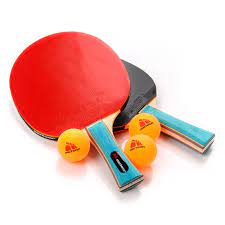 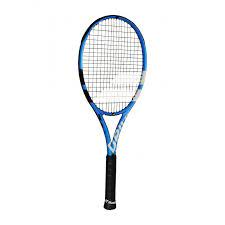 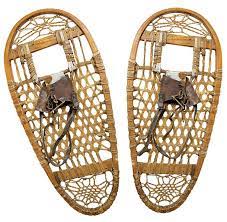 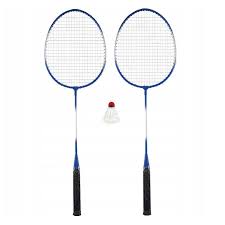 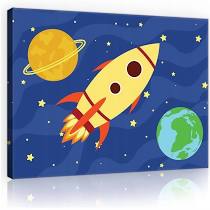 11 Zabawy na świeżym powietrzu „Jak witają się ufoludki?” – rodzic prezentuje przykłady: chwytamy się za nosy, chwytamy się za ucho, chwytamy się za kolano.12 Ćwiczenia artykulacyjne „Mowa kosmitów” – dziecko powtarza za rodzicem sylaby: żu, że, żo, ży, ża, sza, szo, sze, szu, cza, czo, cze, czu, czy.13 Wykonanie karty pracy ze str. 73 – policzenie obrazków każdego rodzaju i zaznaczenie ich liczby według wzoruhttps://flipbooki.mac.pl/przedszkole/os-bbplus-kp-3/mobile/index.html#p=7414 Na zakończenie zabawa słowna, dziecko tworzy nazwy mieszkańców poszczególnych planet: Ziemia – Ziemianie, Mars – Marsjanie itd.